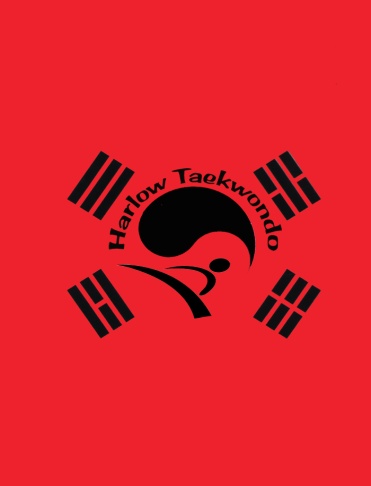 Green Tag TerminologyWhat is the Korean for release move?                       Jap Yasol TaeWhen was Tae Kwon Do introduced to the UK?      1967Defensive TechniquesKnifehand Outward Block 	-	   Sonkal Bakuro MakgiOuter Forearm Wedging Block	-    	   Bakat Palmok Hechyo MakgiOuter Forearm High Block	-   	   Bakat Palmok Nopunde MakgiOuter Forearm Middle Block	- 	   Bakat Palmok Kaunde MakgiAttacking techniquesStraight Fingertip Thrust 	 -               Son Sonkut TulgiBack Fist High Side Strike 	 -               Dung Joomuk Nopunde Yop TaerigiKicksFront Kick			-	  Ap ChagiTurning Kick			- 	  Dollyo ChagiSide Kick			-	  Yop ChagiParts Of The BodyFingertip			-	   SonkutForefist				-	   Ap JoomukBack Fis	t			-	   Dung JoomukFoot Sword			-	   BalkalKnifeHhand			- 	   Sonkal                       			                                                24 moves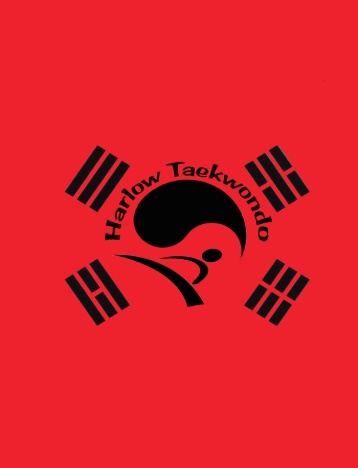 Green belt signifies the plants growth as the Tae Kwon Do skills begin to develop.Do San is named after the patriat Ahn Ch’ang Ho 1876-1938 who devoted his life to furthering the education of Korea and its independent movement. 